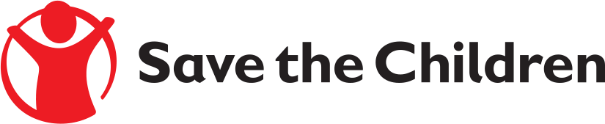 Tender NoticeSave the Children believes every child deserves a future. In Afghanistan and around the world, we give children a healthy start in life, the opportunity to learn and protection from harm. We do whatever it takes for children – every day and in times of crisis – transforming their lives and the future we share.Save the Children International in Afghanistan is inviting submissions of tenders for a contract to provide the following products: Reference No: PR-AFG-KBL-2019-(872)Bid information: Construction Equipment’s and Materials for two Provinces, Sari-e-Pul and Jawzjan for all targeted villages in both areas mentioned in Bid.Detailed and complete technical specifications of the items are included within the tender documents.If you are interested in submitting a bid, please collect the tender documents from the following location: AFG.tenders@savethechildren.org It is recommended to request /collect the tender documents as soon as possible. Completed tender documents are due to be submitted by [June 19th 2019] with to one of the following AddressesKabul office Qalai Fatullah Street # 05, House # 586.Sari Pul office District # 2, Street # 2, behind of Carpentry Shops.Jawzjan office Bandar-e-Aqcha, Marwarid Wedding Hall Street, next to Matanat UniversityThe quotation must be sealed, stamped and signedSCI will do two years (Frame Work Agreement)   